КартофелеводствоАгеева, С. В. Влияние люминесцентных и диодных ламп на рост и развитие пробирочных растений картофеля / С. В. Агеева, М. Ю. Карпухин. – Текст (визуальный) : электронный // Молодёжь и наука. – 2019. – № 7-8. – С. 32. – URL: https://elibrary.ru/item.asp?id=42447452 (дата обращения 17.03.2020)Агеева, С. В. Совершенствование элементов технологии микроклонального размножения картофеля / С. В. Агеева, М. Ю. Карпухин. – Текст (визуальный) : электронный // Молодёжь и наука. – 2019. – № 7-8. – С. 1. – URL: https://elibrary.ru/item.asp?id=42447421 (дата обращения 17.03.2020)Артемьева, Т. А. Сравнение методов ИФА и ПЦР анализа при определении вирусной патологии у растений картофеля / Т. А. Артемьева, М. Ю. Карпухин. – Текст (визуальный) : электронный // Молодёжь и наука. – 2019. – № 7-8. – С. 35. – URL: https://elibrary.ru/item.asp?id=42447455 (дата обращения 17.03.2020)В статье описана актуальная на сегодняшний день проблема семеноводства картофеля. Показаны современные молекулярные методы для выявления вирусной патологии картофеля. Сравнивается метод иммуноферментного анализа и полимеразной цепной реакции.Власенко, Г. П. Адаптивный потенциал сортов картофеля в условиях Камчатского края / Г. П. Власенко. – Текст (визуальный) : электронный // Вестник Дальневосточного отделения Российской академии наук. – 2019. – № 3. – С. 17–21. – URL: https://elibrary.ru/item.asp?id=42308600 (дата обращения 17.03.2020)Власевская, Е. А. Влияние питательной среды и фотопериода на клубнеобразование микрорастений картофеля в культуре in vitro / Е. А. Власевская, И. Г. Мухаметшин. – Текст (визуальный) : электронный // Бюллетень науки и практики. – 2019. – Т. 5, № 12. – С. 177–181. – URL: https://www.elibrary.ru/item.asp?id=41587523 (дата обращения 24.03.2020)Власевская, Е. А. Оценка питомника экологического испытания Удмуртского НИИСХ УДМ. ФИЦ УРО РАН / Е. А. Власевская, И. Г. Мухаметшин. – Текст (визуальный) : электронный // Бюллетень науки и практики. – 2019. – Т. 5, № 12. – С. 214–218. – URL: https://www.elibrary.ru/item.asp?id=41587528 (дата обращения 24.03.2020)Влияние способов удаления ботвы на поражение растений картофеля вирусами и клубней грибными болезнями / А. А. Молявко, А. В. Марухленко, Н. П. Борисова [и др.]. – Текст (визуальный) : электронный // Вестник Брянской государственной сельскохозяйственной академии. – 2020. – № 1. – С. 16–20. – URL: https://www.elibrary.ru/item.asp?id=42349500 (дата обращения 25.03.2020)Влияние удобрения Нутривант плюс на проявление признаков в первом клубневом поколении картофеля / Г. А. Мефодьев, Л. Г. Шашкаров, М. И. Яковлева, Л. М. Егоров. – Текст (визуальный) : электронный непосредственный // Вестник Казанского государственного аграрного университета. – 2019. – Т. 14, № S4-1(55). – С. 69–73. – URL: https://elibrary.ru/item.asp?id=42315241 (дата обращения 16.03.2020)Гасанова, Р. Т. Влияние густоты посадки и удобрения на продуктивность клубней картофеля / Р. Т. Гасанова. – Текст (визуальный) : электронный // Бюллетень науки и практики. – 2019. – Т. 5, № 10. – С. 107–114. – URL: https://www.elibrary.ru/item.asp?id=41228656 (дата обращения 24.03.2020)Гуляева, Г. В. Новое в технологии возделывания картофеля / Г. В. Гуляева, Е. Д. Гарьянова, Г. Н. Киселева. – Текст (визуальный) : электронный // Орошаемое земледелие. – 2019. – № 3. – С. 16–19. – URL: https://elibrary.ru/item.asp?id=42335442 (дата обращения 24.03.2020)Капитонова, Г. И. Влияние сортовых особенностей и режимов хранения на лежкость и сохраняемость картофеля / Г. И. Капитанова, О. Б. Терехова, Н. В. Родыгина. – Текст (визуальный) : электронный // Вестник Нижегородской государственной сельскохозяйственной академии. – 2019. – № 4 (24). – С. 38–41. – URL: https://elibrary.ru/item.asp?id=29842339 (дата обращения 25.03.2020) 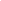 Кордабовский, В. Ю. Новый ранний сорт картофеля Колымский / В. Ю. Кордабовский. – Текст (визуальный) : электронный // Вестник Дальневосточного отделения Российской академии наук. – 2019. – № 3. – С. 27–30. – URL: https://elibrary.ru/item.asp?id=42308602 (дата обращения 16.03.2020)Потребность сельскохозяйственных предприятий, занимающихся производством картофеля, в ранних высокоурожайных районированных его сортах определяет особенность селекции культуры в Магаданской области. Работа по созданию сортов направлена на получение новых генотипов картофеля с признаками раннеспелости, коротким периодом вегетации, отличающихся экологической пластичностью, адаптивностью к стрессовым факторам окружающей среды и устойчивостью к наиболее распространенным и вредоносным патогенам (фитофторозу, парше, ризоктониозу и др.). В 2002-2018 гг. путем селекции получен ряд перспективных раннеспелых гибридов от скрещивания исходных родительских форм различной группы спелости. Совместно с учеными ВНИИКХ им. А.Г. Лорха создан новый ранний сорт картофеля Колымский.Любимская, И. Г. Формирование продуктивных качеств картофеля разных сортов в условиях Костромской области / И. Г. Любимская, С. С. Кузнецов. – Текст (визуальный) : электронный // Вестник АПК Верхневолжья. – 2019. – № 4. – С. 17–20. – URL: https://elibrary.ru/item.asp?id=42390803 (дата обращения 24.03.2020)Махмудова, Э. П. Влияние минеральных удобрений, вносимых на фоне органических, на урожайность и качество клубней картофеля / Э. П. Махмудова. – Текст (визуальный) : электронный // Почвоведение и агрохимия. – 2019. – № 3. – С. 52–60. – URL: https://elibrary.ru/item.asp?id=16096272 (дата обращения 27.03.2020)Морозов, А. С. Формирование урожайности картофеля в зависимости от срока посадки / А. С. Морозов, С. К. Мингалев. – Текст (визуальный) : электронный // Молодёжь и наука. – 2019. – № 7-8. – С. 62. – URL: https://elibrary.ru/item.asp?id=42447485 (дата обращения 16.03.2020)Нкетсо, Т. Х. Применение фунгицидов в борьбе с альтернариозом картофеля в условиях Нижнего Поволжья / Т. Х. Нкетсо, И. Д. Еськов. – Текст (визуальный) : электронный // Аграрный научный журнал. – 2020. – № 2. – С. 24–28. – URL: https://elibrary.ru/item.asp?id=42456994 (дата обращения 17.03.2020)Органическая технология возделывания экологически чистого картофеля раннего / И. Н. Гаспарян, А. Г. Левшин, О. Н. Ивашова [и др.]. – Текст (визуальный) : электронный // Вестник Федерального государственного образовательного учреждения высшего профессионального образования "Московский государственный агроинженерный университет имени В.П. Горячкина". – 2019. – № 6 (94). – С. 14–18 – URL: https://www.elibrary.ru/item.asp?id=41565000 (дата обращения 17.03.2020)Охлопкова, П. П. Оценка гибридов картофеля в конкурсном испытании (Якутия, 2017-2018 гг.) / П. П. Охлопкова, Н. С. Яковлева, С. П. Ефремова. – Текст (визуальный) : электронный // Вестник Дальневосточного отделения Российской академии наук. – 2019. – № 3. – С. 59–63. – URL: https://elibrary.ru/item.asp?id=42308608 (дата обращения 16 .03.2020)Продуктивность картофеля в зависимости от способа применения регулятора роста и расчетном фоне минерального питания на серой лесной почве лесостепи Среднего Поволжья / В. П. Владимиров, А. А. Мостякова, Л. М. Егоров, Ф. Ф. Агиев. – Текст (визуальный) : электронный // Вестник Казанского государственного аграрного университета. – 2019. – Т. 14, № S4-1(55). – С. 21–26. – URL: https://elibrary.ru/item.asp?id=42315231 (дата обращения 16.03.2020)Продуктивность меристемного картофеля в искусственных средах аэропонных и гидропонных установок / Я. А. Нуриддинов, Э. Т. Ярова, О. Г. Мальчихина [и др.]. – Текст (визуальный) : электронный // Известия Оренбургского государственного аграрного университета. – 2019. – № 6. – С. 102–106. – URL: https://elibrary.ru/item.asp?id=41675268 (дата обращения 23.03.2020)Прядеин, В. С. Влияние уровня минерального удобрения на урожайность картофеля / В. С. Прядеин, С. К. Мингалев. – Текст (визуальный) : электронный // Молодёжь и наука. – 2019. – № 7-8. – С. 73. – URL: https://elibrary.ru/item.asp?id=42447496 (дата обращения 16.03.2020)Пуркин, А. В. Выявление реакции сортов на густоту посадки / А. В. Пуркин. – Текст (визуальный) : электронный – Текст (визуальный) : непосредственный // Молодёжь и наука. – 2019. – № 7-8. – С. 74. – URL: https://elibrary.ru/item.asp?id=42447497 (дата обращения 16.03.2020)В опыте, целью которого являлось выявление густоты посадки на урожайность сортов уральской и зарубежной селекции, установлено что в 2018 году наибольшую урожайность сформировали сорта как уральской, так и зарубежной селекции при густоте посадки 55 тыс., которая была выше, чем при 45 тыс. см. на 5,0 т/га. или на 11,0 %. Самая высокая урожайность получена по раннему сорту Люкс (оригинатор Уральский НИИСХ), которая составила при схеме посадки 75*24 (55 тыс.) 50,0 т/га.Рабинович, Г. Ю. Влияние жидкого гуминового биосредства на рост и развитие картофеля / Г. Ю. Рабинович, Н. В. Фомичева. – Текст (визуальный) : электронный // Бюллетень науки и практики. – 2019. – Т. 5, № 9. – С. 209–216. – URL: https://www.elibrary.ru/item.asp?id=41034089 (дата обращения 24.03.2020)Сатункин, И. В. Влияние способа основной обработки почвы и регламента применения гербицидов на снижение засорённости посадок и продуктивность картофеля при капельном орошении / И. В. Сатункин. – Текст (визуальный) : электронный // Известия Оренбургского государственного аграрного университета. – 2020. – № 1. – С. 53–58. – URL: https://elibrary.ru/item.asp?id=42459665 (дата обращения 23.03.2020)Шалагина, Н. М. Влияние однолетних сидеральных культур в смешанных посевах на агрофизические свойства пахотного горизонта почвы и урожайность картофеля / Н. М. Шалагина. – Текст (визуальный) : электронный // Вестник Дальневосточного отделения Российской академии наук. – 2019. – № 3. – С. 91–96. – URL: https://elibrary.ru/item.asp?id=42308614 (дата обращения 16.03.2020)Составитель: Л. М. Бабанина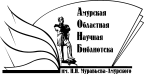 «Амурская областная научная библиотека имени Н.Н. Муравьева-АмурскогоОтдел формирования и обработки фондов